Örnek veren kişiye ait barkod	: Kişinin T.C. Kimlik No’su	:.....................................................................................Olayın niteliği (X ile işaretleyiniz)	: Olayın tarih ve saati	:.....................................................................................Örneğin alındığı tarih / saat	:.....................................................................................Örneği Alan Doktor veyaHemşirenin Adı Soyadı 	:.....................................................................................İmza	:.....................................................................................HASTANE YETKİLİSİ	Yukarıda belirtilen tarih ve saat hastanemizde alınan örneği muhafazalı bir biçimde ilgili kuruma götürülmek üzere aşağıda adı-soyadı belirtilen görevliye teslim edildiğine dair tutanaktır.Tarih	:.....................................................................................Yetkili Adı Soyadı (veya kaşesi)	:.....................................................................................Hastane Mühürü	:KANI TESLİM ALAN GÜVENLİK GÖREVLİSİ:Tarih	:.....................................................................................Sicil No	:.....................................................................................İmzası	:.....................................................................................Görevli Olduğu Kurum	:.....................................................................................ÖNEMLİ NOT: Örnekler, mümkün olan en hızlı şekilde ilgili kuruma ulaştırılmalıdır.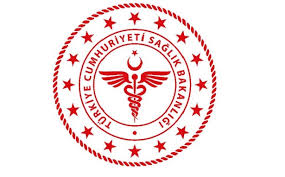                SAVUR PROF. DR. AZİZ SANCAR İLÇE DEVLET HASTANESİ                              KAN ÖRNEĞİ ALMA VE TESLİM TUTANAĞI FORMU                     SAVUR PROF. DR. AZİZ SANCAR İLÇE DEVLET HASTANESİ                              KAN ÖRNEĞİ ALMA VE TESLİM TUTANAĞI FORMU                     SAVUR PROF. DR. AZİZ SANCAR İLÇE DEVLET HASTANESİ                              KAN ÖRNEĞİ ALMA VE TESLİM TUTANAĞI FORMU                     SAVUR PROF. DR. AZİZ SANCAR İLÇE DEVLET HASTANESİ                              KAN ÖRNEĞİ ALMA VE TESLİM TUTANAĞI FORMU                     SAVUR PROF. DR. AZİZ SANCAR İLÇE DEVLET HASTANESİ                              KAN ÖRNEĞİ ALMA VE TESLİM TUTANAĞI FORMU                     SAVUR PROF. DR. AZİZ SANCAR İLÇE DEVLET HASTANESİ                              KAN ÖRNEĞİ ALMA VE TESLİM TUTANAĞI FORMU                     SAVUR PROF. DR. AZİZ SANCAR İLÇE DEVLET HASTANESİ                              KAN ÖRNEĞİ ALMA VE TESLİM TUTANAĞI FORMU                     SAVUR PROF. DR. AZİZ SANCAR İLÇE DEVLET HASTANESİ                              KAN ÖRNEĞİ ALMA VE TESLİM TUTANAĞI FORMU       KODUAS.FR.06YAYIN TARİHİ01.11.2018REVİZYON TARİHİ 01.01.2022REVİZYON NO01SAYFA SAYISI 01